Инструкцияпо заполнению на портале «Наш Север»сведений о выявленных несанкционированных надписях на фасадах зданий и сооружений в Мурманской областиЗайти на сайт - «Наш Север» перейдя по ссылке: https://nashsever51.ru/Авторизоваться на указанной сайте.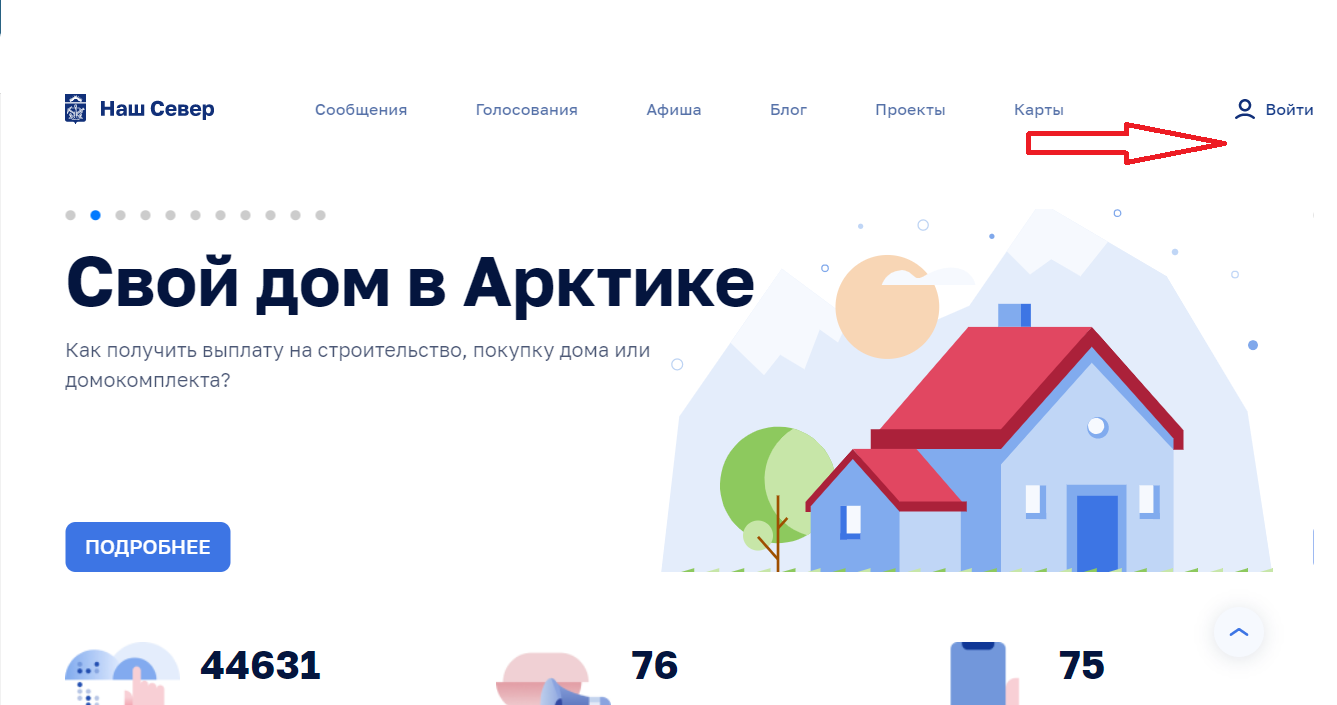 Перейти во вкладку «Активный житель/Обращения жителей»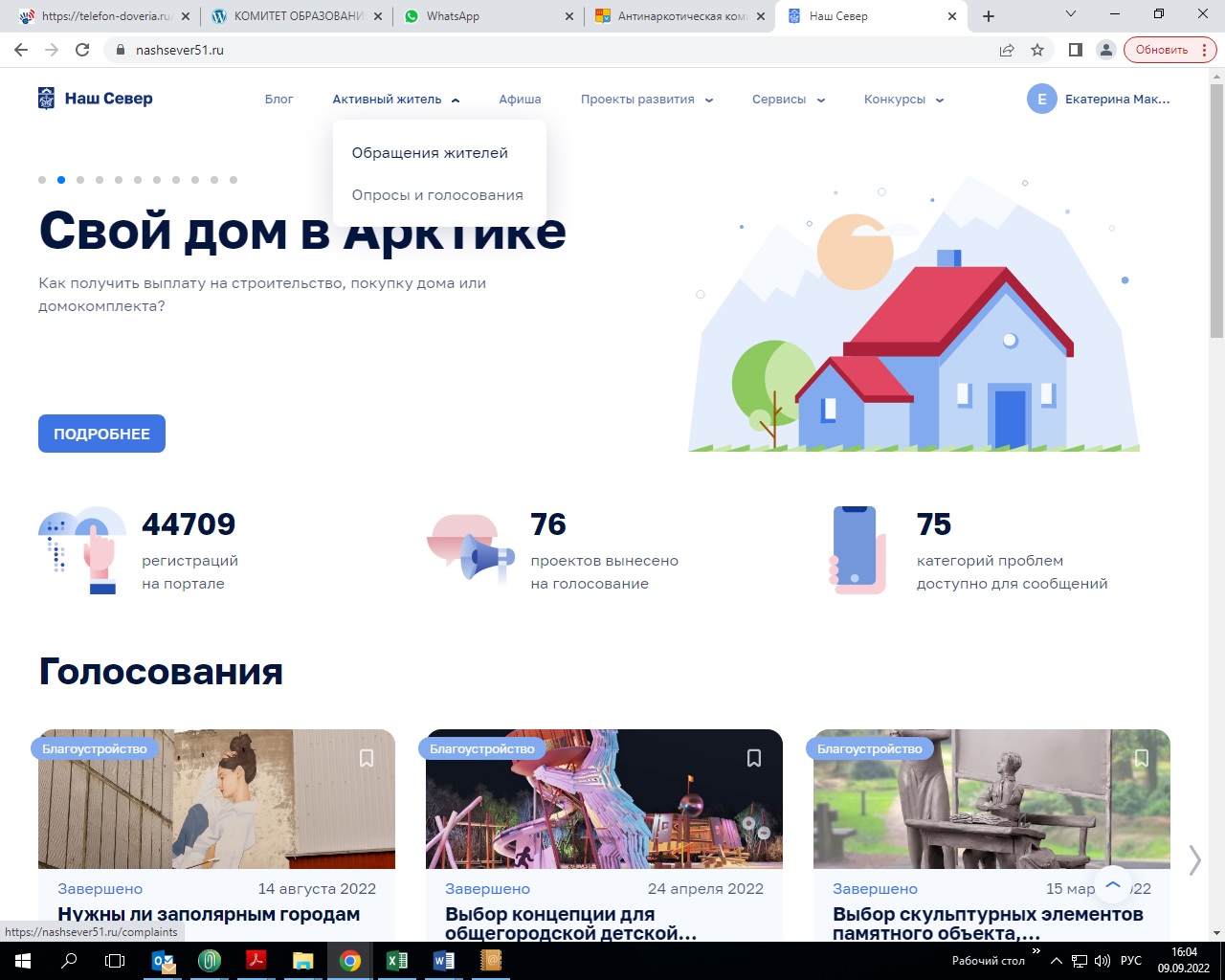 Нажать на вкладку «Сообщить о проблеме»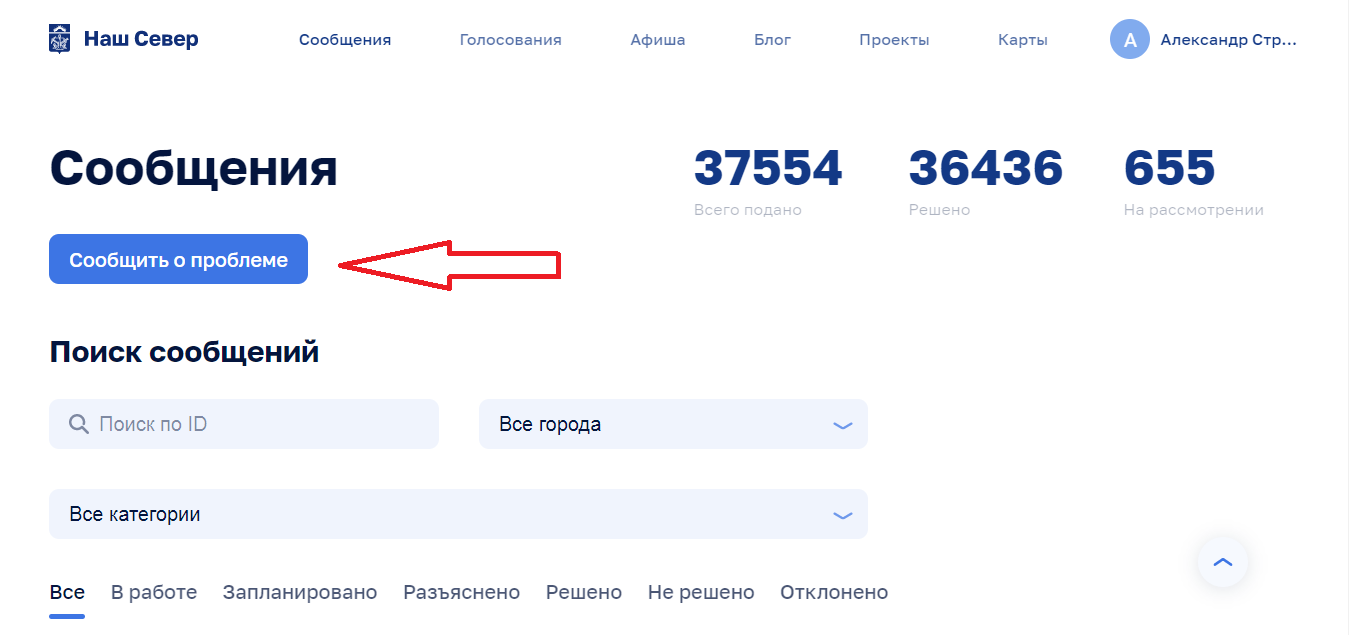 Выбрать населенный пункт.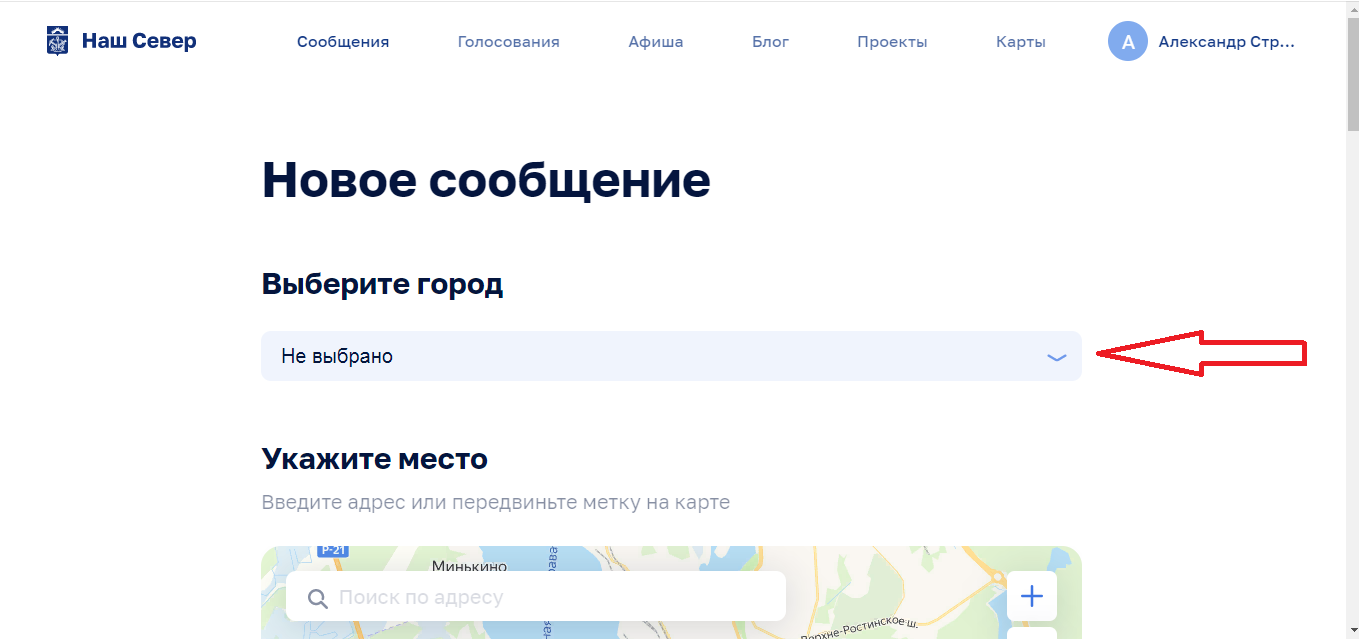 Указать место на карте, где выявлена несанкционированная надпись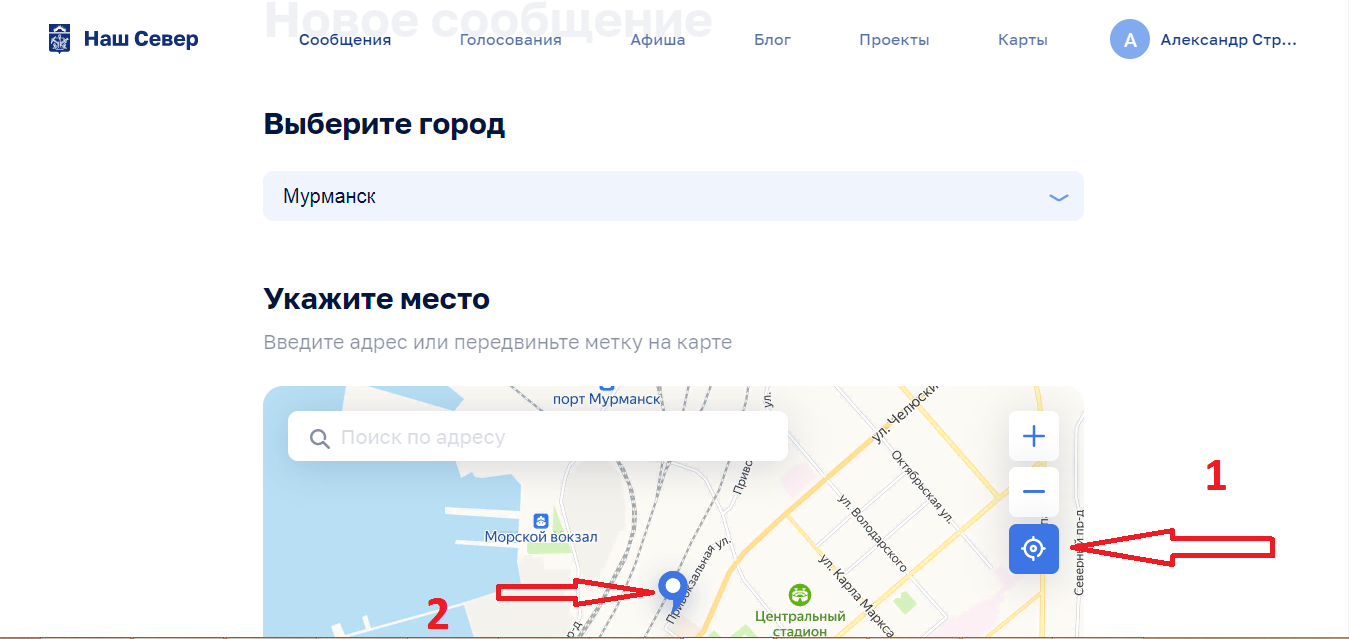 Выбрать категорию «Благоустройство»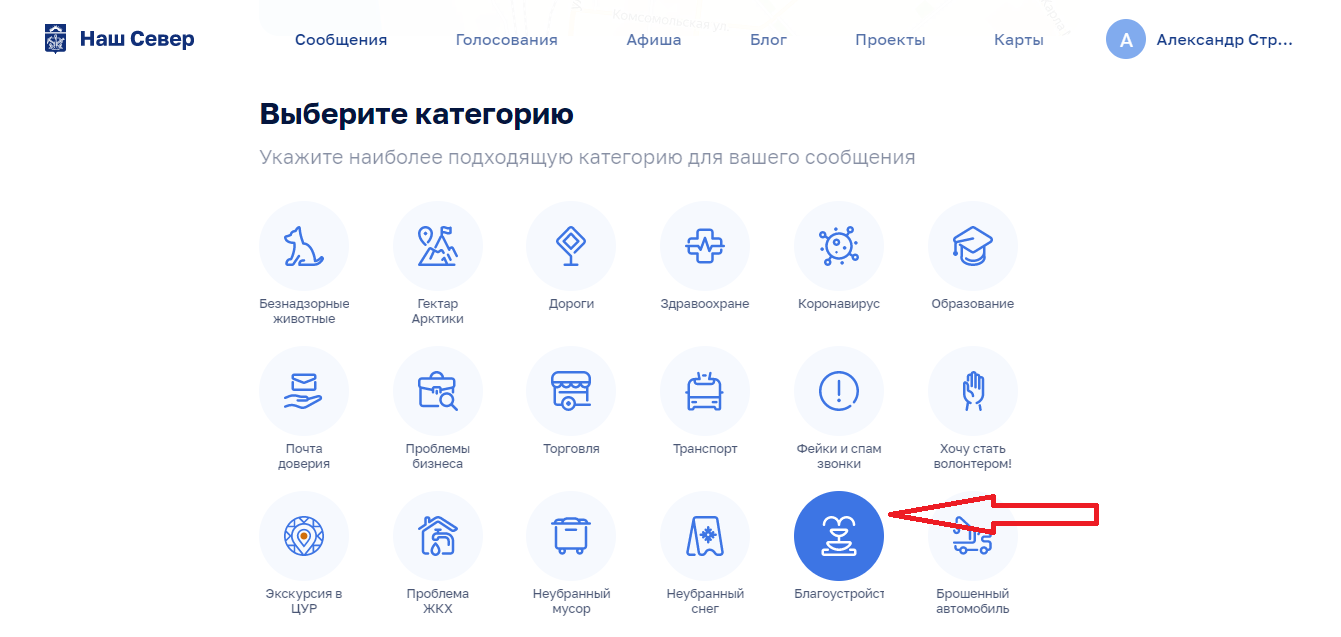 В появившейся вкладке нажать «Выберите проблему», далее «Несанкционированные надписи, рисунки, реклама»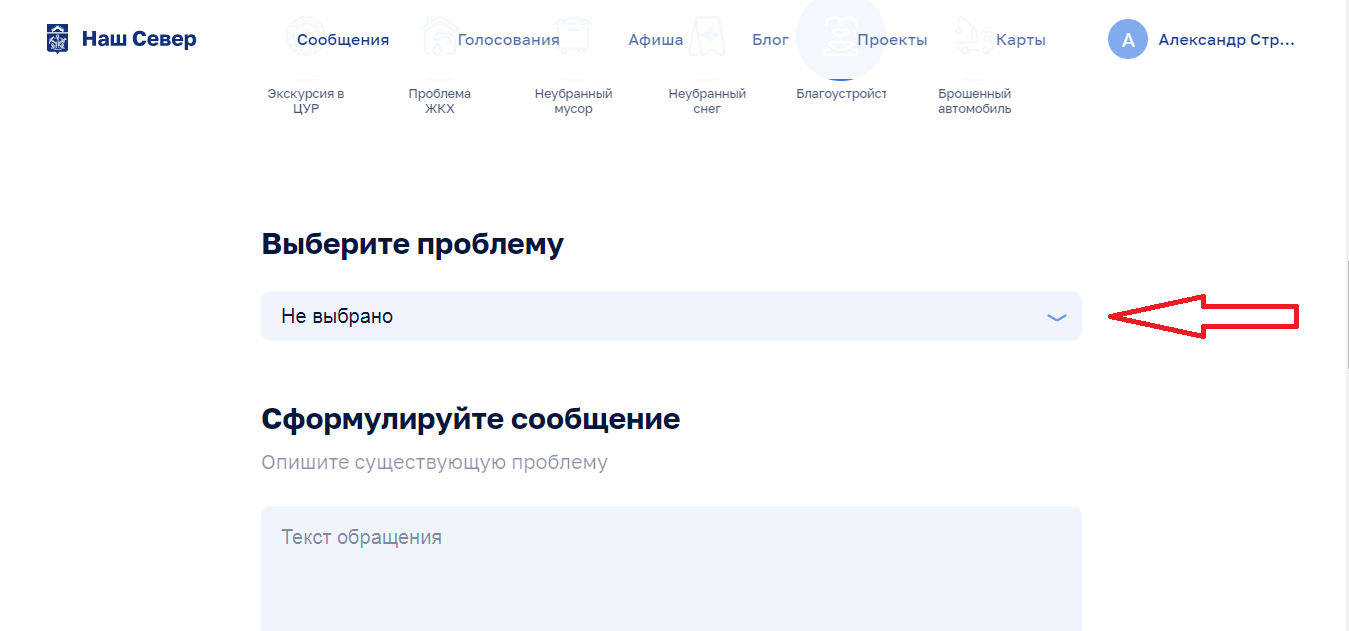 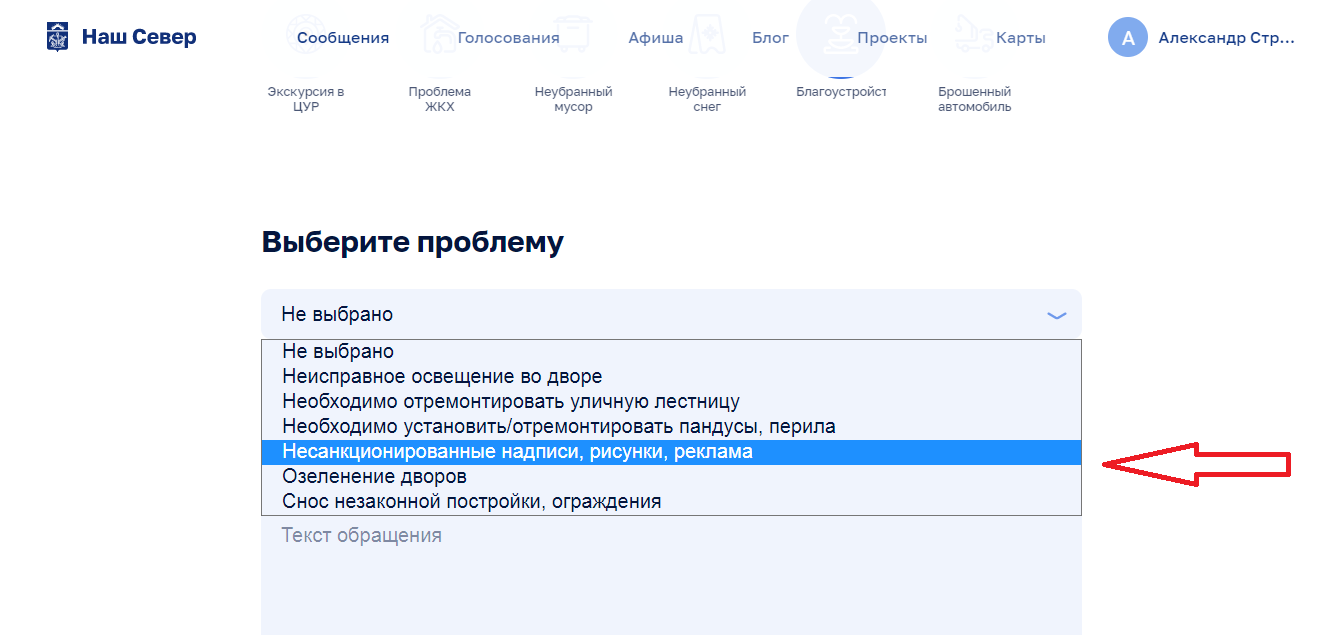 9. При необходимости сформулируйте текст обращения, а также добавьте фотографии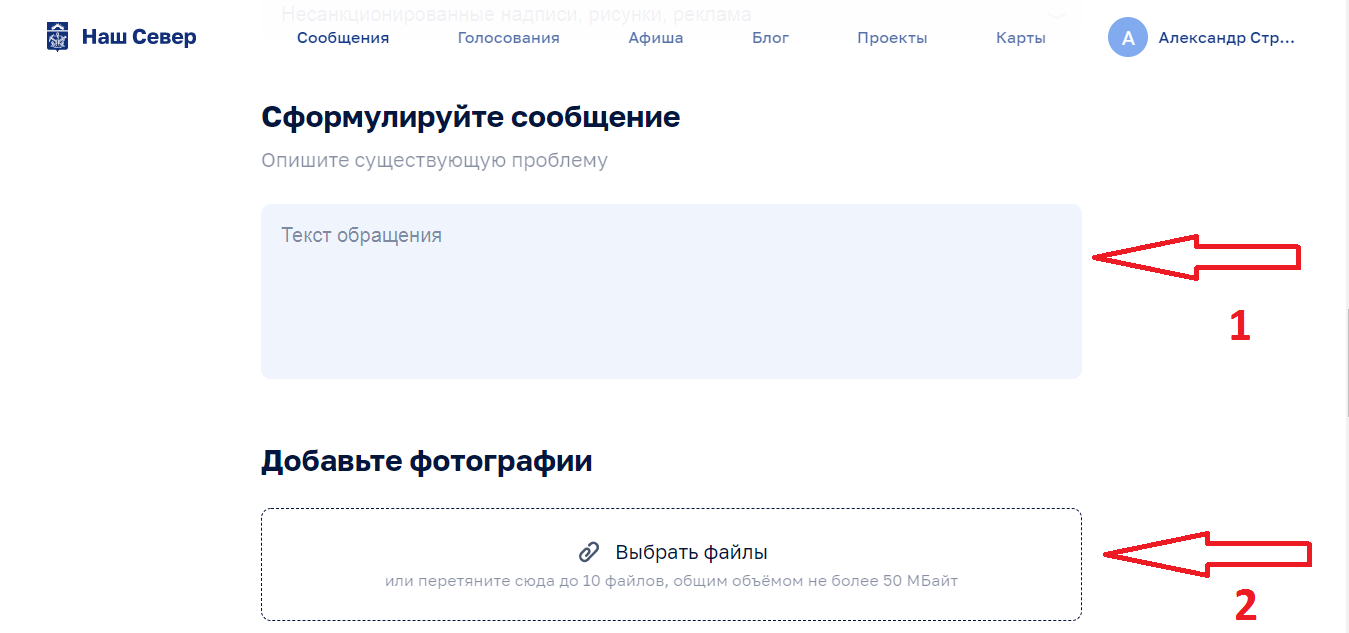 Поставить «галочки»  в графе «Согласие на обработку персональных данных» и нажать «Отправить на модерацию»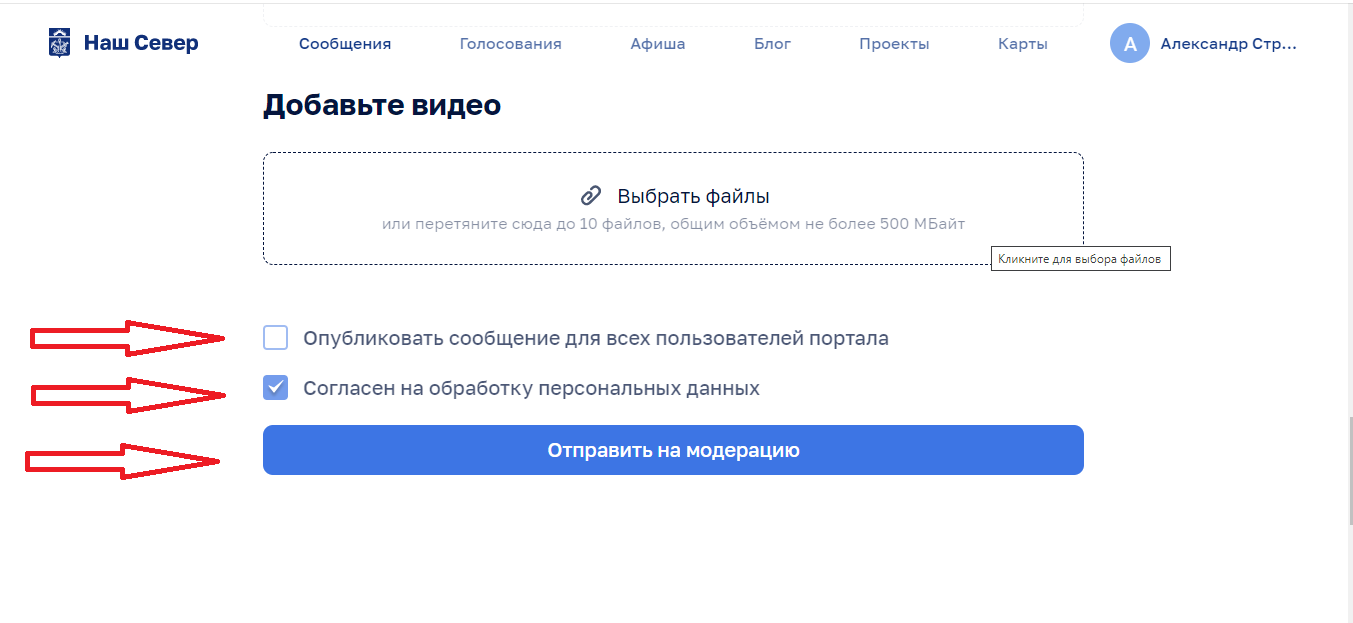 